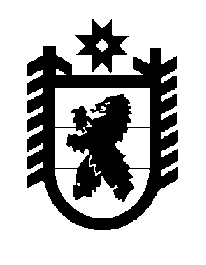 Российская Федерация Республика Карелия    ПРАВИТЕЛЬСТВО РЕСПУБЛИКИ КАРЕЛИЯПОСТАНОВЛЕНИЕот  28 августа 2017 года № 298-Пг. Петрозаводск О внесении изменений в постановление Правительства 
Республики Карелия от 14 октября 2013 года № 311-ППравительство Республики Карелия п о с т а н о в л я е т:Внести в Порядок и условия заключения инвестиционных соглашений по предоставлению инвесторам налоговых льгот по региональным налогам, а также преимуществ в виде установления пониженной ставки налога на прибыль организаций в части, зачисляемой в бюджет Республики Карелия, утвержденные постановлением Правительства Республики Карелия от 14 октября 2013 года 
№ 311-П  «Об утверждении Порядка и условий заключения инвестиционных соглашений по предоставлению инвесторам налоговых льгот по региональным налогам, а также преимуществ в виде установления пониженной ставки налога на прибыль организаций в части, зачисляемой в бюджет Республики Карелия» (Собрание законодательства Республики Карелия, 2013, № 10, ст. 1845; 2015, 
№ 6, ст. 1136; 2016, № 6, ст. 1240), следующие  изменения:1) в пункте 3:подпункт «б» изложить в следующей редакции:«б) инвестиционный проект, утвержденный инвестором;»;подпункт «в» признать утратившим силу;в подпункте «г»: абзац первый изложить в следующей редакции:«г) заверенные инвестором:»;абзац пятый изложить в следующей редакции:«справка об отсутствии у инвестора задолженности по выплате заработной платы работникам и (или) выплате ее при полном рабочем дне в размере не ниже двукратной величины установленного Правительством Республики Карелия прожиточного минимума для трудоспособного населения (по состоянию на первое число месяца подачи заявления);»;абзац шестой признать утратившим  силу;2) пункт 4 изложить в следующей редакции:«4. Министерство в порядке межведомственного информационного взаимодействия запрашивает:а) выписку из Единого государственного реестра юридических лиц (для юридических лиц) или выписку из Единого государственного реестра индивидуальных предпринимателей (для индивидуальных предпринимателей), документы об исполнении инвестором обязанности по уплате налогов, сборов, страховых взносов, пеней и налоговых санкций, если инвестор не представил указанные документы самостоятельно;б) выписку из реестра выданных заключений государственной экспертизы проектной документации и результатов инженерных изысканий в отношении объектов капитального строительства, если инвестор не представил копию положительного заключения государственной экспертизы проектной документации и результатов инженерных изысканий в отношении объектов капитального строительства самостоятельно, за исключением случаев, когда проведение государственной экспертизы не требуется в соответствии с законодательством Российской Федерации.»; 3) в пункте 8:абзацы второй, третий изложить в следующей редакции:«в течение 10 рабочих дней со дня поступления документов направляет копию инвестиционного проекта в соответствующий орган исполнительной власти Республики Карелия (по виду деятельности инвестора) или соответствующему эксперту для получения заключения об обоснованности прогнозируемых величин, закладываемых в инвестиционном проекте (далее – заключение). Заключение представляется в Министерство в течение 15 рабочих дней со дня поступления копии инвестиционного проекта в соответствующий орган исполнительной власти Республики Карелия или соответствующему эксперту;в течение 25 рабочих дней со дня поступления документов, указанных в пункте 3 настоящего Порядка, в установленном Правительством Республики Карелия порядке принимает решение о соответствии (несоответствии) инвестиционного проекта критериям отбора инвестиционных проектов для предоставления государственной поддержки инвестиционной деятельности в Республике Карелия, о признании (непризнании) инвестиционного проекта приоритетным инвестиционным проектом Республики Карелия. Дополнительно запрашивает у инвестора в случае недостаточности указанной в инвестиционном проекте информации в любой удобной форме (письменно, устно, посредством телефонной или электронной связи) необходимые для уточнения инвестиционного проекта документы и сведения. В случае недостоверности произведенных расчетов показателей инвестиционного проекта направляет инвестору письменное мотивированное решение о доработке инвестором расчетов показателей инвестиционного проекта. Течение срока, установленного настоящим абзацем, приостанавливается на период доработки инвестором расчетов показателей инвестиционного проекта;»;в абзаце четвертом слова «бизнес-плана» заменить словами «инвестиционного проекта»;в абзаце пятом слова «бизнес-плана» заменить словами «инвестиционного проекта».Временно исполняющий обязанности
Главы Республики Карелия                                                       А.О. Парфенчиков